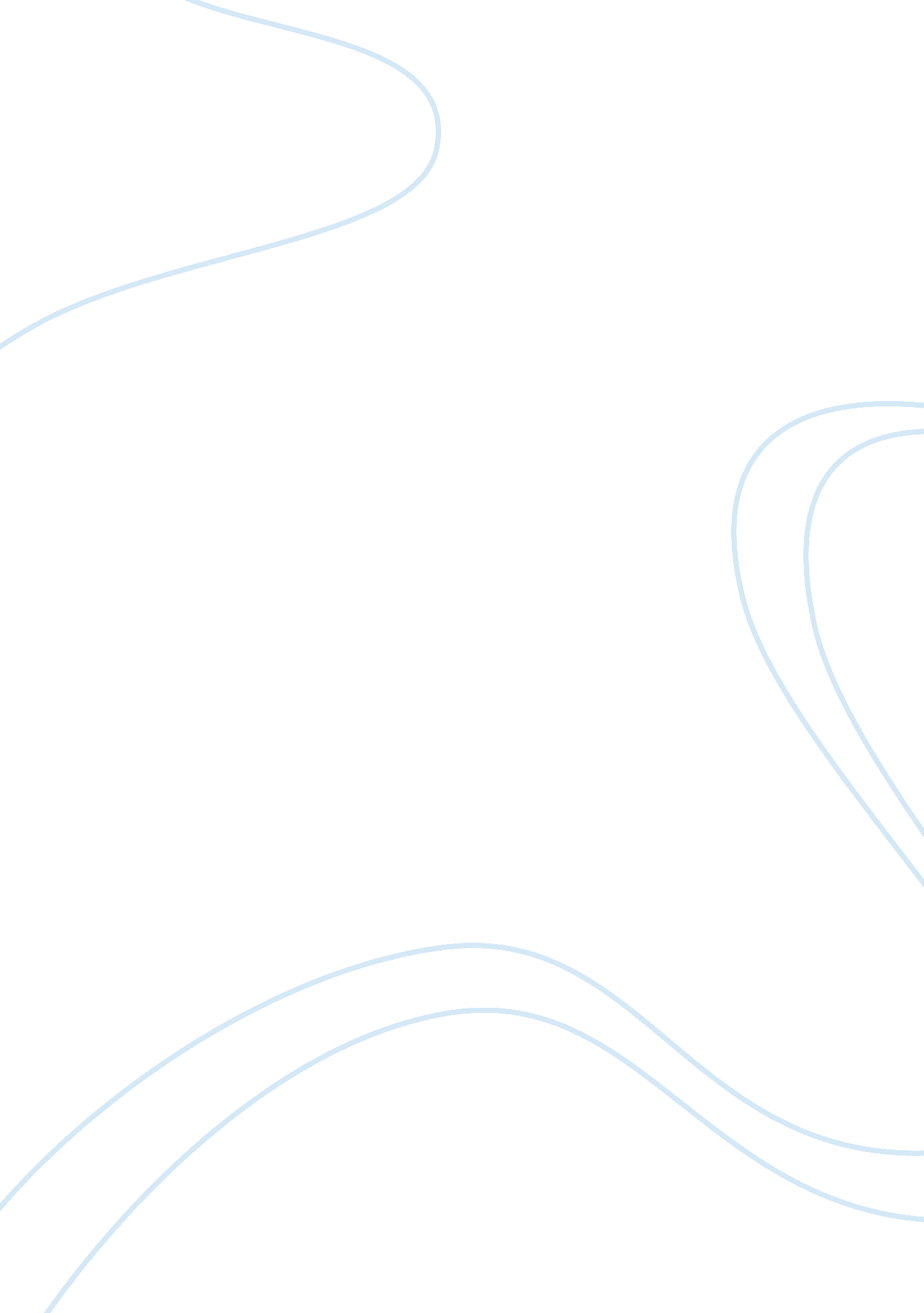 How are fear and fantasy connected to novel a sicilian romance by radicliff the a...Literature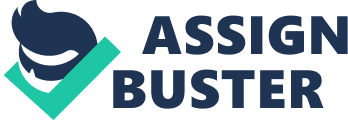 of Fear and Fantasy in the novel A Sicilian Romance This paper aims to evaluate the concepts of fear and fantasy in the storyline of the novel A Sicilian Romance written by Ann Radcliffe. As evident from the tone of the novel, the author has marked a gothic story in the novel. Gothic stories are crafted by careful combination of terror and fantasy to amaze the audiences. There are many instances of fear and fantasy throughout the novel that keeps the readers motivated to read the novel till the last chapter. 
The fantasized context of the storyline of A Sicilian Romance is evident when the castles are introduced located at the Sicily (an island) where mother of Julia (leading female protagonist) has been locked (Radcliffe 171). The idea of a woman being locked in the dungeon of a castle in an isolated island does give a fearful instinct. Thus, evident combination of fear and fantasy is visible froth in the storyline of the novel. 
The instances of fear can be noted in terms of the Julia’s escape from duke. The readers will note many instances in the novel during her run for an escape. There are several instances in the novel where Julia is almost closer to being caught. The readers can surely sense the fear of Julia being caught and getting married to Duke against her will (Radcliffe 116). Once again, the readers are able to evaluate a gothic combination of fear and fantasy in the novel which keeps the readers to be motivated. 
Works Cited 
Radcliffe, A. A Sicilian Romance. New York: T. Hookham, 1972. Published. 